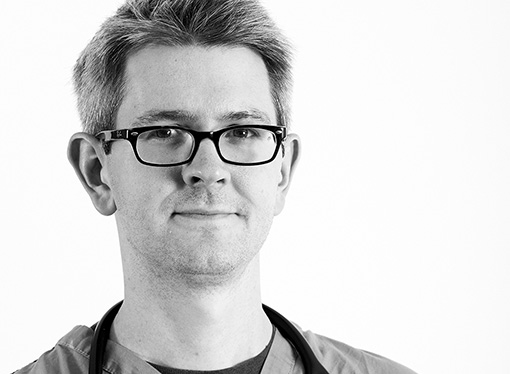 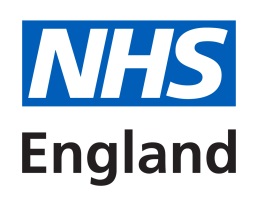 NHS Standard ContractSimple National Variation Agreement template 2017-19 (May 2018) (shorter form)First published:	May 2018Prepared by:		NHS Standard Contract Team			nhscb.contractshelp@nhs.net(please do not return completed National Variations to this email address)Classification:	OfficialPublications Gateway Reference Number:	07996NATIONAL VARIATION AGREEMENTContract/Variation Reference:	Proposed by:	Co-ordinating Commissioner [on behalf of NHS England] [and on behalf of Commissioners]*Date of Proposal:	Date of Variation Agreement:	Capitalised words and phrases in this Variation Agreement have the meanings given to them in the Contract referred to above.The Parties have agreed the Variation summarised below:The Variation is reflected in the revised attached Particulars and Service Conditions bearing the contract reference and variation number set out above and the NHS Standard Contract (shorter form) 2017-19 General Conditions published May 2018 and the Parties agree that the Contract is varied accordingly.The Variation takes effect on 25 May 2018, except in respect of Schedules 4A and 4B,  SC36.27A, GC9.9 and defined terms used in those provisions, in respect of which the Variation takes effect on 1 April 2018 .IN WITNESS OF WHICH the Parties have signed this Variation Agreement on the date(s) shown below* Delete if only effecting National Variation/add further details in box if also effecting locally-agreed VariationNational Variation to adopt NHS Standard Contract (Shorter Form) 2017-19 (May 2018) terms and conditions.[Summarise additional Local Variation as appropriate]*SIGNED by……………………………………………..Signature[INSERT AUTHORISEDSIGNATORY’S NAME]for and on behalf of the Co-ordinating Commissioner………………………………………………Title………………………………………………DateSIGNED by[INSERT AUTHORISEDSIGNATORY’S NAME]for and on behalf of [INSERT PROVIDER NAME]……………………………………………..Signature……………………………………………..Title………………………………………………Date